Chúc mừng ngày Gia đình Việt Nam 28/6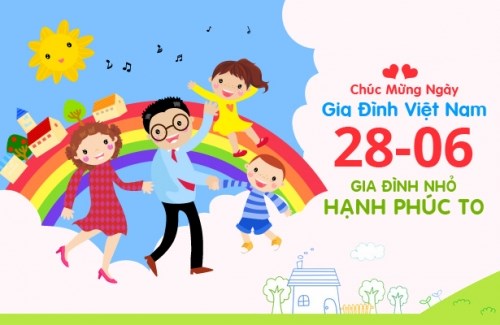 Ngày GIA ĐÌNH VIỆT NAM được Thủ tướng chính phủ ban hành theo Quyết định số 72/2001/QĐ-TTg vào ngày 4-5-2001. Theo đó nội dung của quyết định có ghi rõ: “Lấy ngày 28/6 hàng năm là ngày Gia đình Việt Nam, nhằm đề cao trách nhiệm lãnh đạo các ngành, các cấp, các đoàn thể và tổ chức xã hội, cùng toàn thể các gia đình thường xuyên quan tâm xây dựng gia đình no ấm, bình đẳng, tiến bộ, hạnh phúc, đẩy mạnh công tác bảo vệ, chăm sóc và giáo dục trẻ em góp phần xây dựng và bảo vệ Tổ quốc”.Câu nói hay về gia đình Ngày Gia đình Việt Nam1. Gia đình là nơi không ai bỏ rơi ai, và yêu thương những ai đó vô điều kiện2. Gia đình là một cái tên, một ngôn từ mạnh mẽ; mạnh hơn lời của những pháp sư hay tiếng đáp của các linh hồn; đó là lời nguyện cầu hùng mạnh nhất.3. Gia đình là nơi bạn luôn luôn nhận được yêu thương và dạy bảo mỗi khi bạn làm sai điều gì.4. Gia đình là nơi bạn có thể sống thật nhất mà không cần phải tạo cho mình một vỏ bọc nào cả.5. Gia đình là nơi tiếp cho ta sức mạnh và niềm tin để vững bước trên đường đời, là chỗ dựa vững chắc để ta có thể dựa vào khi yếu đuối, và là nơi luôn chào đón mỗi lần ta quay về.6. Gia đình là điểm tựa vững chắc nhất và là bến đỗ bình yên đối với mỗi con người, là nơi tràn ngập tình yêu thương để ta trở về.7. Gia đình là nơi bạn thấy tâm hồn mình thật bình yên mỗi khi nghĩ về.8. Gia đình là nơi bạn có thể quay về bên vòng tay yêu thương vô bờ của cha mẹ khi bạn vấp ngã, thất bại trong cuộc sống.9. Gia đình là nơi bạn luôn luôn nhận được yêu thương vô điều kiện và dạy bảo mỗi khi bạn mắc sai lầm.10. Gia đình là nơi bạn có thể sống thật nhất, nơi có những người luôn đứng bên bạn mà không hề do dự.Người đăng: Vũ Kim Dung-Gv Âm nhạc.